Basket Inclusivo a Vittorio VenetoUna bella notizia!È nata la sezione Basket Integrato nella Pallacanestro di Vittorio Veneto Falcons. 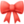 Anffas Sinistra Piave ha siglato un accordo con Daniele Franco direttore sportivo dei Falcons, con Roberto Vatalaro delegato dei Falcons per il basket integrato e ultima ma non ultima con l'istruttrice di Basket Integrato Michela Giacomini, che allenerà giovani e adulti con disabilità a questo sport, adattando le regole alle singole capacità ed inserendo nelle squadre anche persone normodotate.È un'opportunità importante per i nostri Ragazzi di partecipare ad uno sport in un contesto inclusivo. Da alcuni mesi alcuni di loro hanno provato ed ora, l'emozione è a mille: mercoledì 8 novembre  2023 presso la Palestra in Via Berlese ( località S.S. Pietro e Paolo) di inizierà a fare sul serio 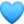 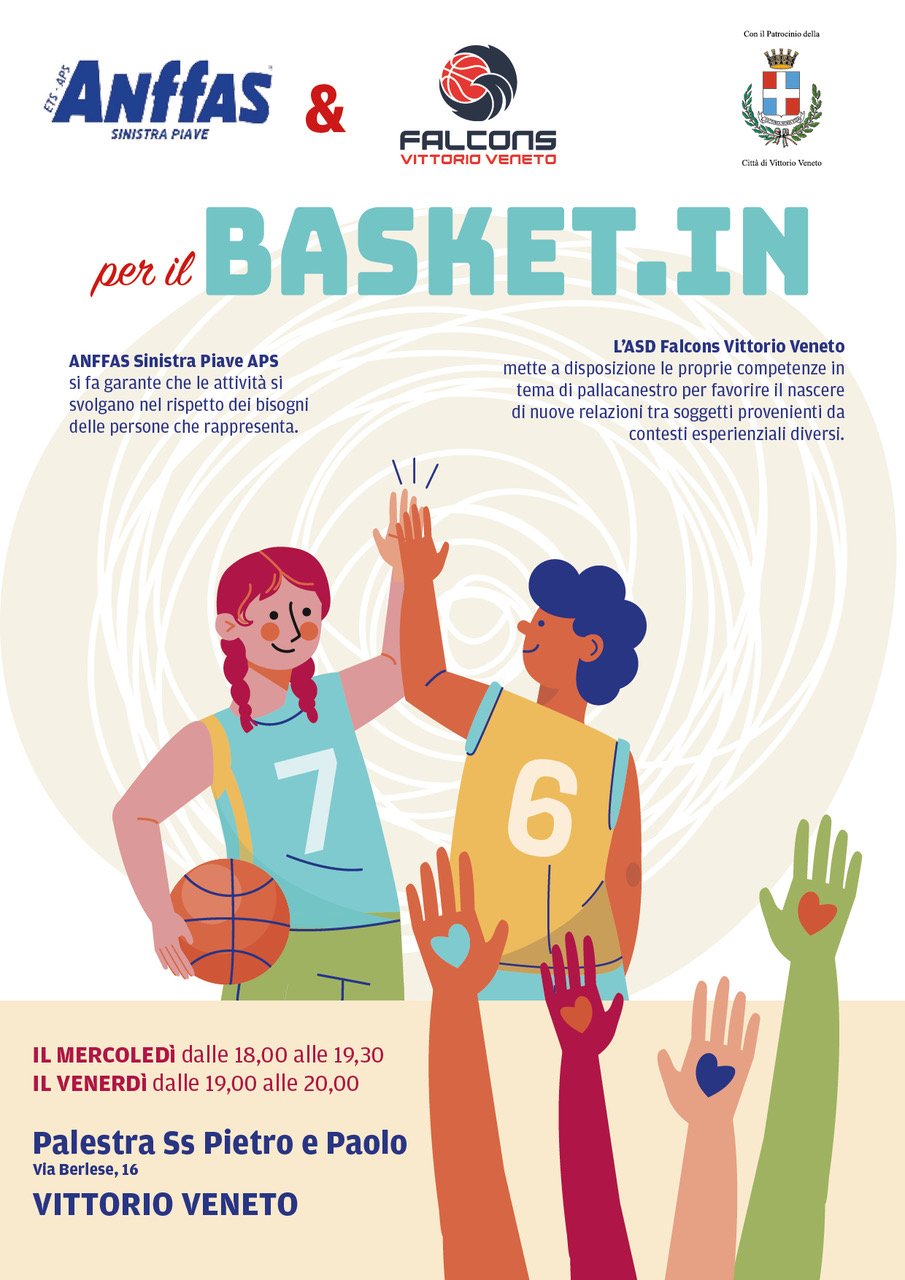 